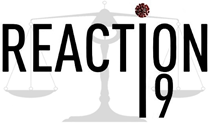 Tribunaux saisis : Plainte « Ce ne sont pas des vaccins »Au 27 juillet 2022, plus de 291 personnes ont saisi le procureur de la plainte « Ce ne sont pas des vaccins ».Au 27 juillet 2022, 105 Tribunaux Judiciaires ont été saisis, sur la base des informations reçues par REACTION de la part des déposants.  12 personnes : tribunal judiciaire de Nanterre6 personnes : tribunal judiciaire de Nîmes8 personnes : tribunal judiciaire de Lyon1 personne : tribunal judiciaire d’Argentan3 personnes : tribunal judiciaire de Quimper5 personnes : tribunal judiciaire de Toulouse6 personnes : tribunal judiciaire de Bordeaux2 personnes : tribunal judiciaire de Mont de Marsan4 personnes : tribunal judiciaire d’Evreux3 personnes : tribunal judiciaire de Paris4 personnes : tribunal judiciaire de Rennes2 personnes : tribunal judiciaire de Chambéry3 personnes : tribunal judiciaire de Reims4 personnes : tribunal judiciaire de Lorient4 personnes : tribunal judiciaire de Tarbes2 personnes : tribunal judiciaire de Nice2 personnes : tribunal judiciaire de Saint-Denis de la Réunion6 personnes : tribunal judiciaire de Vannes2 personnes : tribunal judiciaire de Bergerac2 personnes : tribunal judiciaire de Tarascon9 personnes : tribunal judiciaire de Toulon1 personne : tribunal judiciaire de Tours4 personnes : tribunal judiciaire d’Alès2 personnes : tribunal judiciaire de Mendé3 personnes : tribunal judiciaire de Montpellier1 personne : tribunal judiciaire de Valenciennes3 personnes : tribunal judiciaire du Mans1 personne : tribunal judiciaire de Cherbourg1 personne : tribunal judiciaire d’Haguenau1 personne : tribunal judiciaire de la Roche sur Yon4 personnes : tribunal judiciaire de la Rochelle5 personnes : tribunal judiciaire de Marseille2 personnes : tribunal judiciaire de Thonon les Bains1 personne : tribunal judiciaire de Rouen6 personnes : tribunal judiciaire d’Angers3 personnes : tribunal judiciaire de Melun 6 personnes : tribunal judiciaire d’Aix en Provence1 personne : tribunal judiciaire de Cahors3 personnes : tribunal judiciaire Chalons sur Saône3 personnes : tribunal judiciaire d’Avignon2 personnes : tribunal judiciaire de Lons le Saunier2 personnes : tribunal judiciaire de Grasse3 personnes : tribunal judiciaire de Saint Brieuc3 personnes : tribunal judiciaire d’Annecy1 personne : tribunal judiciaire de Besançon4 personnes : tribunal judiciaire d’Albertville7 personnes : tribunal judiciaire de Grenoble3 personnes : tribunal judiciaire de Nevers4 personnes : tribunal judiciaire de Saintes3 personnes : tribunal judiciaire de Dax4 personnes : tribunal judiciaire de Poitiers11 personnes : tribunal judiciaire de Strasbourg4 personnes : tribunal judiciaire de Privas1 personne : tribunal judiciaire de Fontainebleau3 personnes : tribunal judiciaire de Perpignan8 personnes : tribunal judiciaire de Créteil1 personne : tribunal judiciaire du Havre3 personnes : tribunal judiciaire d’Agen2 personnes : tribunal judiciaire d’Evry4 personnes : tribunal judiciaire de Dijon6 personnes : tribunal judiciaire de Mulhouse5 personnes : tribunal judiciaire de Pontoise1 personne : tribunal judiciaire de Versailles1 personne : tribunal judiciaire de Cayen1 personne : tribunal judiciaire de Niort1 personne : tribunal judiciaire d’Aurillac4 personnes : tribunal judiciaire d’Auch4 personnes : tribunal judiciaire de Nantes2 personnes : tribunal judiciaire de Châteauroux2 personnes : tribunal judiciaire de Villefranche sur Saône1 personne : tribunal judiciaire d’Angoulême3 personnes : tribunal judiciaire de Bobigny1 personne : tribunal judiciaire de Périgueux1 personne : tribunal judiciaire de Montauban1 personne : tribunal judiciaire de Tulles1 personne : tribunal judiciaire de Coutances1 personne : tribunal judiciaire de Foy1 personne : tribunal judiciaire de Gap des hautes alpes1 personne : tribunal judiciaire de Cergy2 personnes : tribunal judiciaire de Bourges2 personnes : tribunal judiciaire de Béziers2 personnes : tribunal judiciaire de Digne les Bains2 personnes : tribunal judiciaire de Lieusaint5 personnes : tribunal judiciaire de Lille1 personne : tribunal judiciaire de Sarreguemines2 personnes : tribunal judiciaire de Melun1 personne : tribunal judiciaire de Vesoul2 personnes : tribunal judiciaire de Bourgoin Jallieu2 personnes : tribunal judiciaire de Laval1 personne : tribunal judiciaire de Bayonne1 personne : tribunal judiciaire d’Auxerre2 personnes : tribunal judiciaire de Nancy1 personne : tribunal judiciaire de Rodez1 personne : tribunal judiciaire de Bourg-en-Bresse1 personne : tribunal judiciaire de Bonneville4 personnes : tribunal judiciaire d’Orléans1 personne : tribunal judiciaire de Bonneville2 personnes : tribunal judiciaire de Valence1 personne : tribunal judiciaire d’Arras4 personnes : tribunal judiciaire de Colmar2 personnes : tribunal judiciaire de Carpentras1 personne : tribunal judiciaire de Cagnes sur Mer1 personne : tribunal judiciaire de Pau3 personnes : tribunal judiciaire d’Albi